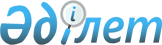 Тасқала ауданының Мерей ауылы аумағында шектеу іс-шараларын белгілеу туралы
					
			Күшін жойған
			
			
		
					Батыс Қазақстан облысы Тасқала ауданы Мерей ауылдық округі әкімінің 2014 жылғы 26 наурыздағы № 9 шешімі. Батыс Қазақстан облысы Әділет департаментінде 2014 жылғы 4 сәуірде № 3490 болып тіркелді. Күші жойылды - Батыс Қазақстан облысы Тасқала ауданы Мерей ауылдық округі әкімінің 2015 жылғы 25 желтоқсандағы № 19 шешімімен      Ескерту. Күші жойылды - Батыс Қазақстан облысы Тасқала ауданы Мерей ауылдық округі әкімінің 25.12.2015 № 19 шешімімен.

      "Қазақстан Республикасындағы жергілікті мемлекеттік басқару және өзін-өзі басқару туралы" Қазақстан Республикасының 2001 жылғы 23 қаңтардағы Заңына, "Ветеринария туралы" Қазақстан Республикасының 2002 жылғы 10 шілдедегі Заңына сәйкес, "Қазақстан Республикасы Ауыл шаруашылығы министрлігі "Ветеринариялық бақылау және қадағалау комитетінің Тасқала аудандық аумақтық инспекциясы" мемлекеттік мекемесі басшысының 2014 жылғы 4 наурыздағы № 4 ұсынысы негізінде және жануарлардың аса жұқпалы ауруларының ошақтарын жою мақсатында, ауылдық округ әкімі ШЕШІМ ҚАБЫЛДАДЫ:

      1. Тасқала ауданының Мерей ауылы аумағында мүйiздi iрi қара малынан бруцеллез ауруының шығуына байланысты, шектеу iс-шаралары белгiленсiн.

      2. Осы шешім алғашқы ресми жарияланған күнінен кейін қолданысқа енгiзiледi.


					© 2012. Қазақстан Республикасы Әділет министрлігінің «Қазақстан Республикасының Заңнама және құқықтық ақпарат институты» ШЖҚ РМК
				
      Ауылдық округ әкімі

Қ. Тәшімов
